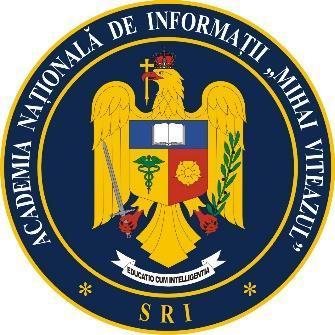 ACADEMIA NAȚIONALĂ DE INFORMAȚII „MIHAI VITEAZUL”ȘCOALA DOCTORALĂ 
INFORMAȚII ȘI SECURITATE NAȚIONALĂPROCEDURADE OBȚINERE ȘI DE RETRAGERE A CALITĂȚII DE COORDONATOR ȘTIINȚIFIC
ÎN PROGRAMUL 
POSTDOCTORAL DE CERCETARE AVANSATĂ București, 20221. Baza legalăCalitatea de coordonator științific, în cadrul programelor postdoctorale de cercetare avansată ale Școlii Doctorale ISN, se acordă și se retrage în conformitate cu  următoarele prevederi:Legea educației naționale nr. 1/2011, cu modificările și completările ulterioare;HG nr. 681/2011, privind aprobarea Codului studiilor universitare de doctorat, cu modificările și completările ulterioare;ORDIN nr. 6129 din 20 decembrie 2016 privind aprobarea standardelor minimale necesare și obligatorii pentru conferirea titlurilor didactice din învățământul superior, a gradelor profesionale de cercetare-dezvoltare, a calității de conducător de doctorat și a atestatului de abilitare;Regulamentul de organizare și de desfășurare al programelor postdoctorale de cercetare avansată; Regulamentul de organizare și de funcționare al Școlii Doctorale Informații și Securitate Națională.2. ProceduraPentru a deveni coordonator științific al Școlii Doctorale ISN, candidatul trebuie să îndeplinească următoarele condiții:să fie coordonator de doctorat în domeniul Informații și Securitate Națională;să fie membru al Școlii Doctorale Informații și Securitate Națională sau al altei școli doctorale care face parte dintr-un consorțiu din care face parte și IOSUD ANIMV;să nu fie coordonator științific în altă școală doctorală sau să nu-i fi fost retrasă calitatea de membru al altei școli doctorale;să obțină avizul Consiliului Școlii Doctorale ISN și aprobarea CSUD.să nu depășească vârsta de 65 de ani;Candidatul care este conducător de doctorat al Școlii Doctorale ISN, trebuie să întocmească o solicitare conform următoarelor documente:solicitarea scrisă de a deveni coordonator științific al Școlii Doctorale ISN, conform Anexa AFL01;curriculum vitæ;declarația pe propria răspundere că nu este coordonator științific al altei școli doctorale sau că nu i-a fost retrasă calitatea de coordonator științific / conducător de doctorat al altei școli doctorale, conform Anexei AFL02.Solicitarea se depune la Secretariatul SDISN, care o va înregistra și o va prezenta directorului SDISN.Directorul Școlii Doctorale ISN primește dosarul candidatului și îl va supune analizei Consiliului SDISN.Consiliul SDISN va decide prin vot secret acordarea calității de coordonator științific al Școlii Doctorale ISN. Calitatea de coordonator științific al SDISN se acordă dacă rezultatul votului indică un număr de 2/3 de voturi „pentru” din numărul total al membrilor Consiliului SDISN.Consiliul SDISN va emite o hotărâre prin care avizează acordarea calității de coordonator științific al Școlii Doctorale ISN și o va înainta spre aprobare CSUD ANIMV. Candidatul care nu este conducător de doctorat al Școlii Doctorale ISN trebuie să întocmească un dosar de afiliere care să conțină următoarele documente:solicitarea scrisă de a fi acceptat coordonator științific al Școlii Doctorale ISN, conform Anexa AFL03;curriculum vitae;lista lucrărilor publicate;atestatul de abilitare pentru conducere de doctorat sau, după caz, ordinul ministrului educației prin care se acordă calitatea de conducător de doctorat, în copie;ordinul ministrului educației de acordare a titlului didactic / de cercetare sau, după caz, decizia rectorului de acordare a titlului didactic, în copie;adeverință din care să rezulte calitatea de angajat cu contract de muncă pe perioadă nedeterminată și calitatea de conducător de doctorat într-o instituție de învățământ universitar din țară sau din străinătate, cu care IOSUD ANIMV formează un consorțiu, în copie; declarația pe propria răspundere că nu este coordonator științific al altei școli doctorale sau că nu i-a fost retrasă calitatea de coordonator științific al altei școli doctorale, conform Anexei AFL04;cel puțin 3 referințe de recomandare;diploma de licență, în copie;diploma de masterat, în copie;diploma de doctor, în copie;cartea de identitate, în copie;certificat de căsătorie sau alt document prin care se justifică schimbarea numelui, dacă este cazul, în copie.Dosarul se depune la Registratura ANIMV, unde se va face și certificarea documentelor prezentate în copie, pentru care candidatul va prezenta documentele originale.Solicitarea nu va fi înregistrată dacă nu au fost prezentate toate documentele originale pentru certificare.Directorul Școlii Doctorale ISN primește dosarul candidatului și îl va supune analizei Consiliului SDISN.În situația în care candidatul a obținut statutul de conducător de doctorat al altei școli doctorale dintr-un IOSUD cu care IOSUD ANIMV formează un consorțiu, cu mai mult de 5 ani în urmă față de data solicitării, Consiliul SDISN va solicita constituirea unei comisii tehnice de verificare a îndeplinirii standardelor specifice CNATDCU de către candidat. Dacă Raportul comisiei nu va constata standardelor specifice CNATDCU, Consiliul SDISN nu va continua analiza îndeplinirii condițiilor specificate la Art. 2 și a oportunității acordării calității de coordonator științific al Școlii Doctorale ISN candidatului.Dacă Raportul comisiei va constata îndeplinirea standardelor specifice CNATDCU, Consiliul SDISN va continua analiza îndeplinirii condițiilor specificate la Art. 2 și a oportunității acordării calității de coordonator științific al Școlii Doctorale ISN candidatului. Consiliul SDISN va decide prin vot secret acordarea calității de coordonator științific al Școlii Doctorale ISN. Calitatea de coordonator științific al SDISN se acordă dacă rezultatul votului indică un număr de 2/3 de voturi „pentru” din numărul total al membrilor Consiliului SDISN.Consiliul SDISN va emite o hotărâre prin care avizează acordarea calității de coordonator științific al Școlii Doctorale ISN și o va înainta spre aprobare CSUD ANIMV. Retragerea calității de coordonator științific al Școlii Doctorale ISN a unui coordonator științific se va decide, în urma analizării condițiilor care au condus la această situație, de către membrii Consiliului SDISN. Consiliul SDISN va decide prin vot secret retragerea calității de coordonator științific al Școlii Doctorale ISN. Calitatea de coordonator științific se retrage dacă rezultatul votului indică un număr de 2/3 de voturi „pentru” din numărul total al membrilor Consiliului SDISN.Consiliul SDISN va emite o hotărâre prin care avizează retragerea calității de coordonator științific al Școlii Doctorale ISN și o va înainta spre aprobare CSUD ANIMV. 3. Dispoziții finalePrezenta Procedură intră în vigoare începând cu semestrul 2 al anului universitar 2021-2022.La data intrării în vigoare a prezentei Proceduri, orice alte prevederi anterioare se abrogă.DIRECTORULUI
ȘCOLII DOCTORALE INFORMAȚII ȘI SECURITATE NAȚIONALĂSubsemnata/Subsemnatul [grad didactic / grad științific Prenume NUME], afiliat conducător de doctorat al Școlii Doctorale Informații și Securitate Națională, vă rog să supuneți avizării Consiliului Școlii Doctorale ISN și aprobării CSUD acordarea calității de coordonator științific în programele postdoctorale de cercetare avansată ale Școlii Doctorale Informații și Securitate Națională.Anexez următoarele documente:curriculum vitæ;declarația pe propria răspundere că nu sunt membru al altei școli doctorale sau că nu mi-a fost retrasă calitatea de membru al altei școli doctorale, conform Anexei AFL02.Data ______________                Semnătura candidatului  _______________DECLARAȚIE 
PE PROPRIA RĂSPUNDERESubsemnata/Subsemnatul [grad didactic / grad științific Prenume NUME], afiliat conducător de doctorat al Școlii Doctorale Informații și Securitate Națională, în calitate de candidat la statutul de coordonator științific al Școlii Doctorale Informații și Securitate Națională din ANIMV, declar pe propria răspundere că:nu sunt coordonator științific al altei școli doctorale;nu sunt în curs de a solicita calitatea de coordonator științific altei școli doctorale;nu mi-a fost retrasă calitatea de coordonator științific al altei școli doctorale. Data ______________                                       Semnătura candidatului  _______________ RECTORULUI
ACADEMIEI NAȚIONALE DE INFORMAȚII
„MIHAI VITEAZUL”Subsemnata/Subsemnatul [grad didactic / grad științific Prenume NUME], identificat/identificată cu CNP [nr.], CI nr. [nr.] eliberat la data [data], cadru didactic / cercetător științific titular în [Instituția], abilitată/abilitat conducător de doctorat în domeniul Informații și Securitate Națională, conform atestatului de abilitare pentru conducere de doctorat nr. [nr.] din [data], eliberat de Ministerul Educației, sau, după caz, conform ordinului ministrului educației nr. [nr.] din [data] prin care se acordă calitatea de conducător de doctorat, conducător de doctorat în IOSUD [instituția], vă rog să aprobați acordarea declanșarea procedurii de afiliere la Școala Doctorală Informații și Securitate Națională, în calitate de coordonator științific.Anexez Dosarul de afiliere cu următoarele documente:curriculum vitae;lista lucrărilor publicate;atestatul de abilitare pentru conducere de doctorat sau, după caz, ordinul ministrului educației prin care se acordă calitatea de conducător de doctorat, în copie;ordinul ministrului educației de acordare a titlului didactic / de cercetare sau, după caz, decizia rectorului de acordare a titlului didactic, în copie;adeverință din care rezultă calitatea de angajat cu contract de muncă pe perioadă nedeterminată și calitatea de conducător de doctorat într-o instituție de învățământ universitar din țară sau din străinătate, cu care IOSUD ANIMV formează un consorțiu, în copie;declarația pe propria răspundere că nu sunt coordonator științific al altei școli doctorale sau că nu mi-a fost retrasă calitatea de coordonator științific ori de conducător de doctorat al altei școli doctorale, conform Anexei AFL04;cel puțin 3 referințe de recomandare;diploma de licență, în copie;diploma de masterat, în copie;diploma de doctor, în copie;cartea de identitate, în copie;certificat de căsătorie sau alt document prin care se justifică schimbarea numelui, dacă este cazul, în copie.Data ______________                Semnătura candidatului  _______________DECLARAȚIE 
PE PROPRIA RĂSPUNDERESubsemnata/Subsemnatul [grad didactic / grad științific Prenume NUME], identificat/identificată cu CNP [nr.], CI nr. [nr.] eliberat la data [data], cadru didactic / cercetător științific titular în [Instituția], abilitată/abilitat conducător de doctorat în domeniul Informații și Securitate Națională, în calitate de candidat la statutul de coordonator științific al Școlii Doctorale Informații și Securitate Națională din ANIMV, declar pe propria răspundere că:nu sunt coordonator științific al altei școli doctorale;nu sunt în curs de a solicita calitatea de coordonator științific altei școli doctorale;nu mi-a fost retrasă calitatea de coordonator științific ori de conducător de doctorat al altei școli doctorale. Data ______________                                       Semnătura candidatului  _______________ACADEMIA NAȚIONALĂ DE INFORMAȚII 
„MIHAI VITEAZUL”Anexa AFL01ȘCOALA DOCTORALĂ 
INFORMAȚII ȘI SECURITATE NAȚIONALĂNr. _________________ din _________________APROBDIRECTORUL 
ȘCOLII DOCTORALE ISN    Prof.univ.dr.                       [Prenume NUME]ACADEMIA NAȚIONALĂ DE INFORMAȚII 
„MIHAI VITEAZUL”Anexa AFL02ȘCOALA DOCTORALĂ 
INFORMAȚII ȘI SECURITATE NAȚIONALĂNr. _________________ din _________________ACADEMIA NAȚIONALĂ DE INFORMAȚII 
„MIHAI VITEAZUL”Anexa AFL03Nr. _________________ din _________________APROBRECTORUL 
ACADEMIEI NAȚIONALE DE INFORMAȚII 
„MIHAI VITEAZUL”    Prof.univ.dr.                       [Prenume NUME]ACADEMIA NAȚIONALĂ DE INFORMAȚII 
„MIHAI VITEAZUL”Anexa AFL04Nr. _________________ din _________________